Вих. № 249/05від 12 травня 2014 рокуДиректору Інституту«Укррибпроект»Іщенку О.С.Щодо офіційної підтримки та участі   у Міжнародному форумі «Комплексне забезпечення лабораторій»Вельмишановний Олеже Сергійовичу!Від імені Оргкомітету Міжнародного форуму «Комплексне забезпечення лабораторій», висловлюємо Вам свою повагу та повідомляємо про наступне.Національною академією наук України і ТОВ «Лабораторія маркетингових технологій» з 14 по            16 жовтня 2014 року у виставковому центрі «КиївЕкспоПлаза» (м. Київ, вул. Салютна, 2-Б), буде проведений VIІ Міжнародний Форум «Комплексне забезпечення лабораторій». Форум проходить за підтримки Міністерства аграрної політики та продовольства України та інших профільних міністерств та відомств, асоціацій та бізнес-об’єднань. 	Основною метою Форуму є сприяння створенню, розвитку, оснащенню і модернізації державних та приватних лабораторій України, аграрної, харчової галузей та інших.В рамках Форуму відбудеться спеціальна програма «Дні харчової промисловості та аграрного сектору», науково-практичні заходи, що орієнтовані на підвищення кваліфікації фахівців лабораторної справи, розширення й вдосконалення практичних і теоретичних навичок, ознайомлення з новітніми технологіями та професійним сучасним обладнанням. Компанії-учасниці  Форуму представлятимуть свої наукові розробки, інноваційні технології, професійне сучасне обладнання в експозиційній частині Форуму - Міжнародній спеціалізованій виставці комплексного забезпечення лабораторій LABComplEX – 2014.  Також, у рамках Форуму, заплановані LABDemo-тури - технічні екскурсії по експозиції, в програму яких входитимуть презентації обладнання відомих торгових марок для проведення всіх типів лабораторних досліджень і носитимуть навчальний характер. Виходячи з актуальності тематики проведення Форуму, просимо Вас про наступне:Проінформувати про проведення Форуму спеціалістів Вашого інституту.Розповсюдити запрошення (в.т. електронне запрошення) на Форум серед співробітників та партнерів Інституту.Зі свого боку, оргкомітет Форуму на безоплатній основі пропонує:Участь для науковців Інституту у науково-практичній програмі «Дні харчової промисловості та аграрного сектору», для цього надаємо необхідну кількість запрошень  для спеціалістів.Організувати та провести LABDemo-тур (технічну екскурсію) для науковців.Сподіваємось, вельмишановний Олеже Сергійовичу, на підтримку, особисту участь та участь  науковців  Інституту у VIІ Міжнародному форумі «Комплексне забезпечення лабораторій», який відбудеться  14-16 жовтня 2014 року.Додаток: Офіційний звіт VI Міжнародного форуму «Комплексне забезпечення лабораторій»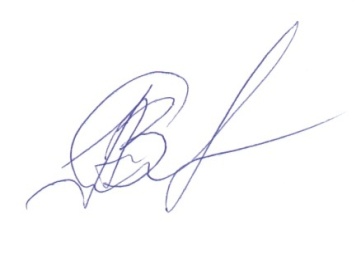 З великою повагою, Виконавець: Мазулевська Н.В. тел./факс: +380 (44)526-90-25, 526-92-89 e-mail:info@medforum.in.ua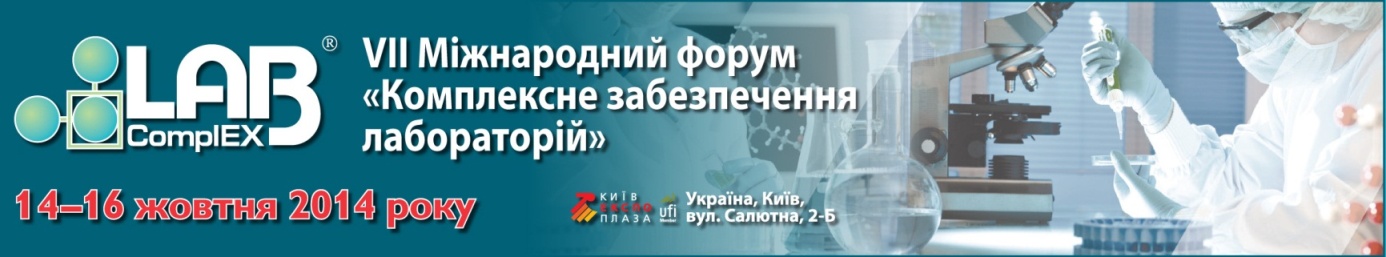 Виконавчий директор Оргкомітету Міжнародного форуму «Комплексне забезпечення лабораторій»Ю.А. Миронова